August  2014Succes med tværfaglig sundhedsrådgivning- Eksempel på skema til at sikre opfølgning af de enkelte indsatsområder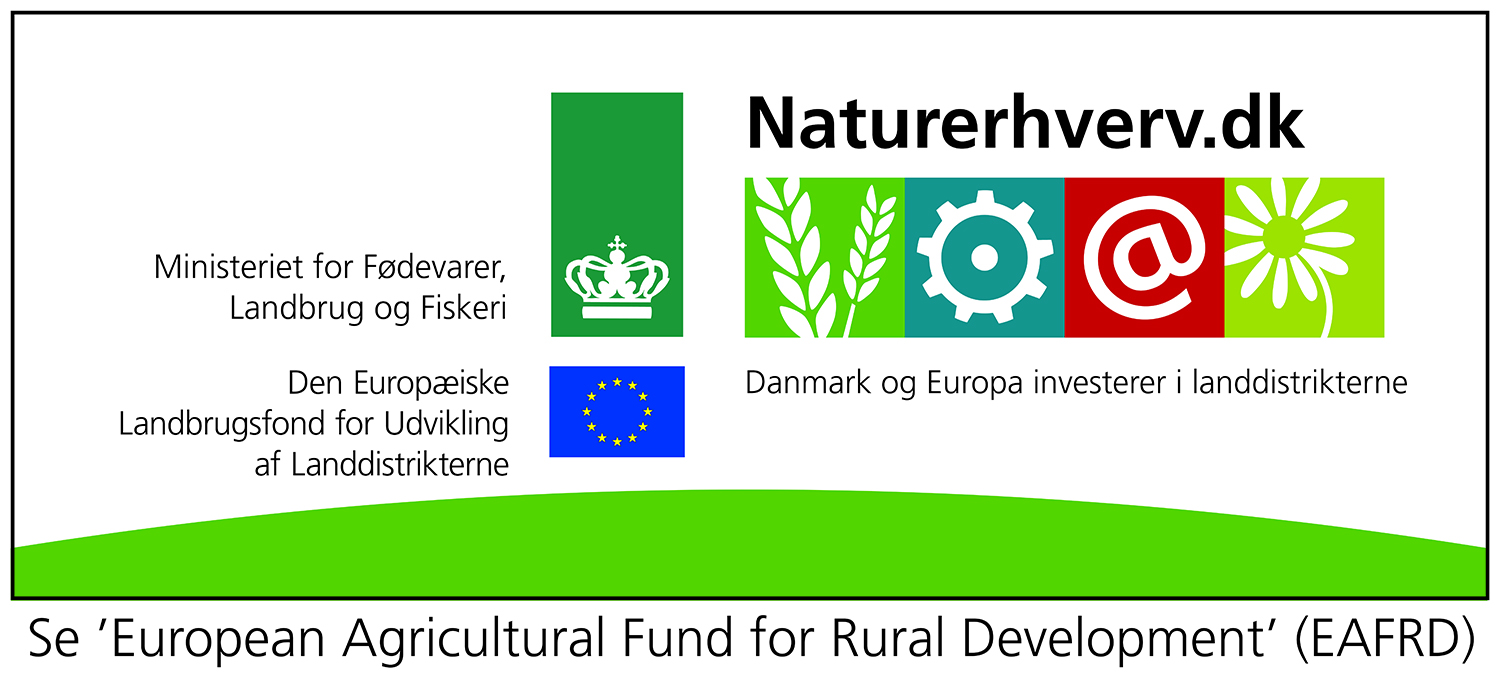 Hvilket indsatsområdeOpgaver, der skal udføresAnsvarlig for udførelsenOpgave udført(dato)Ansvarlig for opfølgningOpfølgning udført (dato)1.1.1.1.2.2.2.2.3.3.3.3.